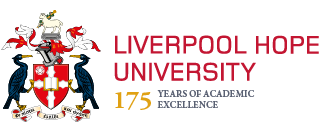 EQUALITY AND DIVERSITY STAFF DATA REPORT 2018-19This report provides Equality and Diversity data in relation to staff at Liverpool Hope University for the academic year 2018-19.  The data is compared with that produced in the 2017-18 report and subsequent reports will follow on providing time series analysis.  This should enable evidence based decision making on issues the University needs to address regarding access, inclusion and fairness.The data is benchmarked against Advance HE’s latest “Equality in higher education staff statistical report 2019” which analyses the academic workforce for 2017-18.The data is based on headcount rather than f.t.e. and does not include temporary or hourly paid staff.  Total number of staff is 755 which is rather less than 815 in the last report. This is because an adjustment has been made to staff recorded as “SPOT” – the last report included some non-core staff whereas in the latest report, SPOT staff only includes staff paid above point 51 on the pay spine.AgeNotes:Latest figures show there are no core staff in the under 21 age categoryThe majority of staff sit in the 41-50 and 51-60 age categoriesGenderNotes:Females make up 58% of all staff with most sitting at lower grades and fewer at higher levels (Grade 9 and above)There are significantly fewer males in Grade 4 Support roles (predominantly administration)DisabilityNotes:Numbers of staff declaring a disability have increased significantly – probably as a result of the personal data update exercise carried out by Personnel in 2018EthnicityNotes:BAME figures continue to be lower in Support areasSexual OrientationNotes:The number of staff providing information increased in 2018-19 – again, probably as a result of the personal data update exercise carried out by Personnel in 2018Religion and BeliefBENCHMARKINGKnown DisabilityFemaleBAMEAdvance HE 2017-18 UK5.0%54.4%9.0%Liverpool Hope University2017-188.0%59.0%5.5%Liverpool Hope University2018-1912.0%58.0%5.35%Age - Academic StaffAge - Academic StaffAge - Support StaffAge - Support Staff2017-182018-192017-182018-19Under 2100Under 21<5021-3010<521-301105931-401019831-40859041-5012010841-501049351-60727551-6012912561-65233061-652939Over 651115Over 652023Gender - AcademicGender - Academic2017-182017-182018-192018-19MFMFGrade 1Grade 2Grade 3Grade 4Grade 5Grade 6<5Grade 774966487Grade 847615366Grade 918111710Grade 10655<5SPOT195165Gender - SupportGender - Support2017-182017-182018-192018-19MFMFGrade 1755659Grade 25<55<5Grade 341313929Grade 424752673Grade 522342336Grade 620381938Grade 712211319Grade 814131413Grade 9<5<5<5<5Grade 100<5<5<5SPOT2334<5<5Ethnicity by Contract TypeEthnicity by Contract TypeEthnicity by Contract Type2017-182017-182018-192018-19AcademicSupportAcademicSupportArab<50<50Asian14<57<5Black<5<56<5Chinese<50<50Mixed8<56<5Other<5<515<5Unknown/Refused<55772017-182018-19Not given/PNTS289147Other<5<5Hetersexual498575Gay woman58Gay man1314Bixexual792017-182018-19Not given305167Bahai<50Other56Spiritual<5<5Muslim6<5Jewish<5<5Hindu<5<5Christian310367Buddhist66None176199